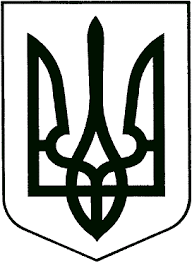    УКРАЇНАЖИТОМИРСЬКА  ОБЛАСТЬНОВОГРАД-ВОЛИНСЬКА МІСЬКА РАДАМІСЬКИЙ  ГОЛОВАРОЗПОРЯДЖЕННЯвід  11.12.2020   № 269(о)Про внесення змін у додаток до розпорядження міського голови від 13.07.2020 №129(о) «Про робочу групу з питань недопущення торгівлі у невстановлених місцях»     Керуючись  пунктами  19,  20  частини  четвертої статті  42 Закону  України «Про місцеве самоврядування в Україні», законами України «Про захист прав споживачів», «Про основні принципи та вимоги до безпечності та якості харчових продуктів», статтею 160, частиною 1 статті 255 Кодексу України про адміністративні правопорушення, Правилами благоустрою території міста Новограда - Волинського, затвердженими рішенням  міської  ради  від 05.11.2008 №391, з метою недопущення здійснення торгівлі у невстановлених місцях та забезпечення санітарного благополуччя під час продажу продовольчих товарів:     1. Внести  зміни  у  додаток  до  розпорядження міського голови від 13.07.2020 №129(о)  «Про     утворення   робочої  групи    з    питань   недопущення торгівлі   у  невстановлених місцях», затвердивши його в новій  редакції (додається).     2. Розпорядження від 09.08.2018 № 186 (о) «Про  створення   робочої  групи   з    питань   недопущення торгівлі   у  невстановлених місцях» визначити таким, що втратило  чинність.     3. Контроль за виконанням цього розпорядження покласти на заступника міського голови  Гудзь І.Л. Міський голова                                                                                        М.П. БоровецьДодаток до розпорядження міського головивід  13.07.2020___  № 129 (о)                                                                                 ( у редакції розпорядження міського                                                                          голови                                                                       від    11.12.2020   № 269(о)  )Складробочої групи з питань недопущення торгівлі у невстановлених місцяхЧлени робочої групи:ПатюкІгор Михайловичначальник відділу благоустрою управління житлово-комунального господарства, енергозбереження та комунальної власності міської ради, голова робочої групи МельникОлександр Миколайовичзавідувач сектору підприємницької діяльності відділу підтримки муніципальних ініціатив і інвестицій, підприємницької діяльності, економічного аналізу та планування міської ради, заступник голови робочої групиАнтонюкПавло ГеоргійовичБалтаєвАнатолій ВойтовичІвановОлександр ВіталійовичКовальОлександр Сергійовичначальник юридичного відділу міської ради старший інспектор групи інспекторів благоустрою міста управління житлово-комунального господарства, енергозбереження та комунальної власності міської ради головний спеціаліст сектору підприємницької діяльності відділу підтримки муніципальних ініціатив і інвестицій, підприємницької діяльності, економічного аналізу та планування міської радиначальник Новоград-Волинського районного управління Головного управління Держпродспоживслужби в Житомирській області (за згодою)начальник юридичного відділу міської ради старший інспектор групи інспекторів благоустрою міста управління житлово-комунального господарства, енергозбереження та комунальної власності міської ради головний спеціаліст сектору підприємницької діяльності відділу підтримки муніципальних ініціатив і інвестицій, підприємницької діяльності, економічного аналізу та планування міської радиначальник Новоград-Волинського районного управління Головного управління Держпродспоживслужби в Житомирській області (за згодою)МосцицькийМихайло Михайловичзаступник начальника сектору превенції Новоград-Волинського відділу поліції ГУНП в Житомирській області (за згодою)заступник начальника сектору превенції Новоград-Волинського відділу поліції ГУНП в Житомирській області (за згодою)Керуючий  справами  виконавчого комітету міської ради 		Керуючий  справами  виконавчого комітету міської ради 		                                                 О.П. Доля